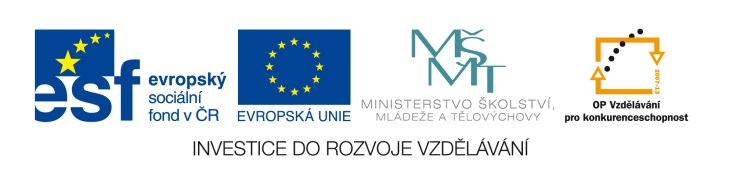 EU IV-2, M9-3, Helena Lochmanová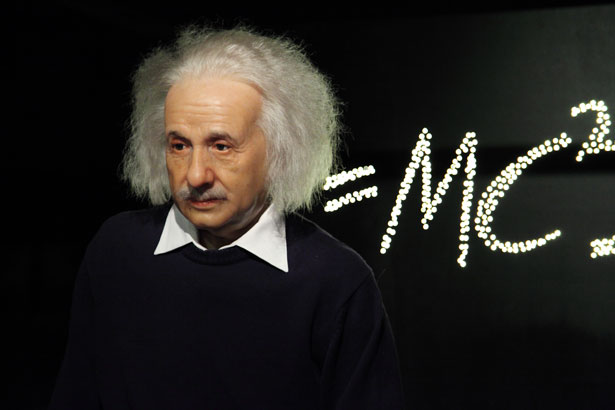 Název:	 3. První čtvrletní práce prointegrované žáky.Cíl: 		Opakování učiva 9. třídy.Čas:		45 minut.Pomůcky:	 Psací a rýsovací pomůcky.Popis aktivity: Žáci řeší 5 příkladů dle zadání.Maminka platila v obchodě za nákup stokorunou. Nákup stál 83,50 Kč. Kolik korun mamince vrátili nazpátek? Zápis úlohy:Výpočet:OdpověďNapiš pod sebe a vypočítej: 13,75-4,3=⎽10,315+11,05=⎽Vynásob bez kalkulačky (zapiš pod sebe):